Každý je v něčem nejlepší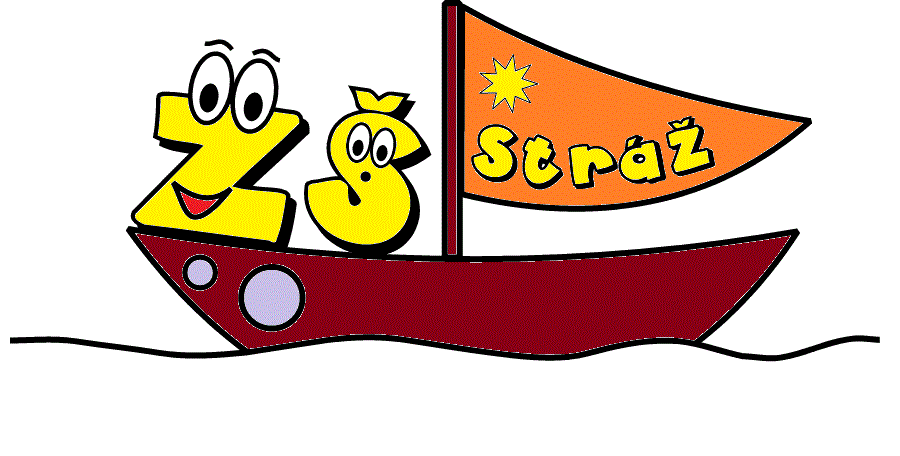 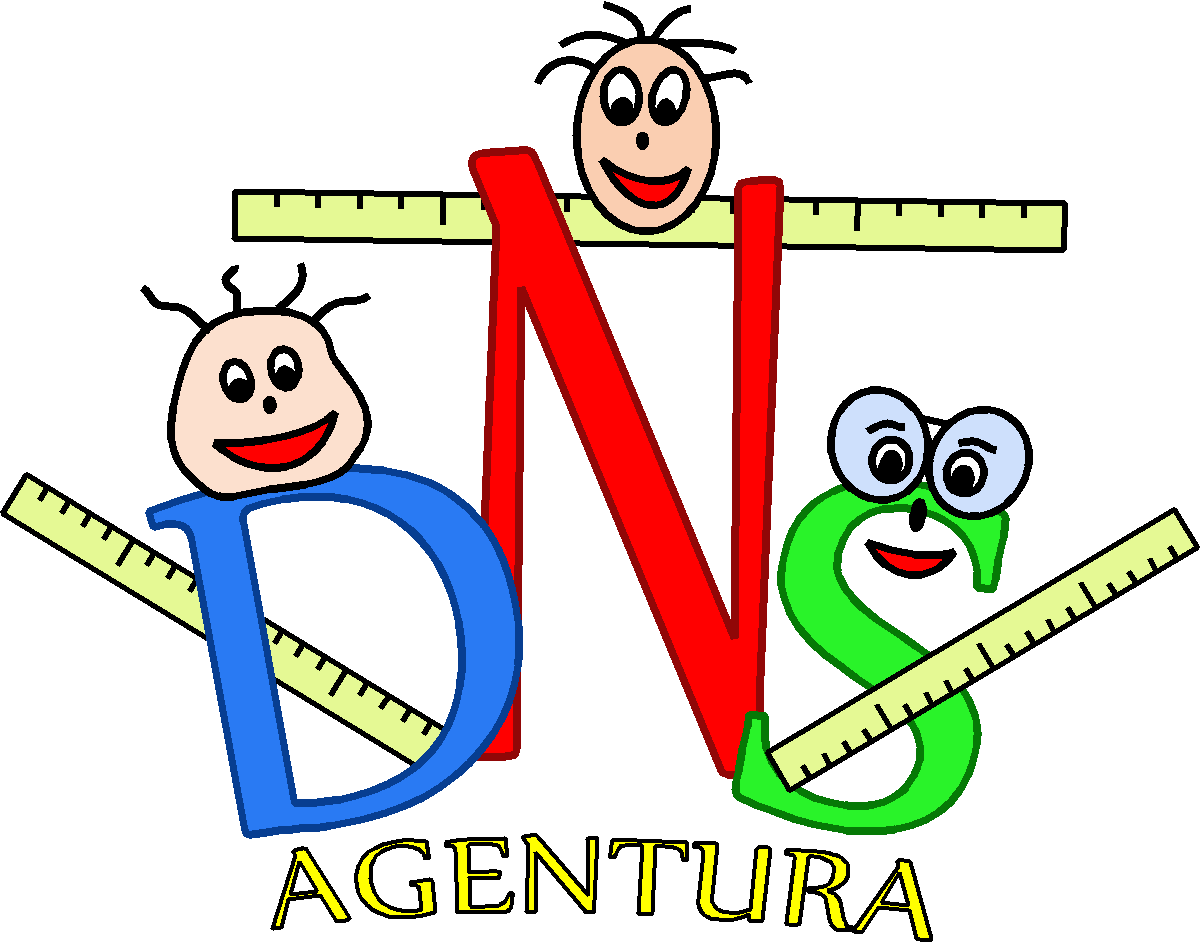 AKREDITACEZÁVODNÍKPlatnost:	16. 3. 2012 – 17. 3. 2012